REQUERIMENTO Nº 873/2018Requer informações sobre pavimentação asfáltica na Rua Orlando Bragaglia no bairro Vale das Cigarras, neste município.Senhor Presidente,Senhores Vereadores, CONSIDERANDO que; o bairro enfrenta diversos problemas apontados pelos moradores;CONSIDERANDO que; a rua acima citada é uma das principais entradas do bairro;REQUEIRO que, nos termos do Art. 10, Inciso X, da Lei Orgânica do município de Santa Bárbara d’Oeste, combinado com o Art. 63, Inciso IX, do mesmo diploma legal, seja oficiado o Excelentíssimo Senhor Prefeito Municipal para que encaminhe a esta Casa de Leis as seguintes informações: 1º) Existe algum planejamento para asfaltamento das ruas do bairro Vale das Cigarras ?2º) Existe a possibilidade de asfaltar a principal Rua a Orlando Bragaglia?  a) se sim , quando seria feito ? b) caso contrário porque não ?3º) E outras informações que forem pertinentes em resposta aos moradores.Plenário “Dr. Tancredo Neves”, em  21 de  junho de 2.018.Celso Ávila-vereador-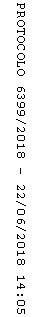 